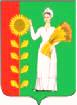 ПОСТАНОВЛЕНИЕАДМИНИСТРАЦИИДОБРИНСКОГО МУНИЦИПАЛЬНОГО РАЙОНА ЛИПЕЦКОЙ ОБЛАСТИ13.12.2023 г.							№ 1286п. ДобринкаОб утверждении программы профилактики рисков причинения вреда (ущерба) охраняемым законом ценностям в сфере муниципального жилищного контроля, осуществляемого на территории Добринского муниципального района Липецкой области, на 2024 годВ соответствии с Федеральным законом от 31 июля 2020 года №248-ФЗ «О государственном контроле (надзоре) и муниципальном контроле в Российской Федерации», постановлением Правительства Российской Федерации от 25.06.2021 №990 «Об утверждении Правил разработки и утверждения контрольными (надзорными) органами программы профилактики рисков причинения вреда (ущерба) охраняемым законом ценностям», руководствуясь Уставом Добринского муниципального района Липецкой области, администрация районаПОСТАНОВЛЯЕТ:1. Утвердить программу профилактики рисков причинения вреда (ущерба) охраняемым законом ценностям в сфере муниципального жилищного контроля, осуществляемого на территории Добринского муниципального района Липецкой области, на 2024 год (прилагается). 2. Опубликовать настоящее постановление в районной газете «Добринские вести» и разместить на официальном сайте администрации Добринского муниципального района.3. Контроль за выполнением настоящего постановления возложить на заместителя главы администрации Добринского муниципального района В.А. Провоторова.Глава администрации Добринского муниципального района		       	 		    А. Н. ПасынковЛарина Анна Алексеевна8 (47462) 2-28-16Вносит:отдел архитектуры и строительства									А. А. ЛаринаСогласовано: заместитель главыадминистрации района                                       				В. А. Провоторовюридический отдел								Н. А. ГавриловПриложениек постановлению администрации Добринского муниципального района Липецкой областиот ____________2023 №_________Программа профилактики рисков причинения вреда (ущерба) охраняемым законом ценностям в сфере муниципального жилищного контроля, осуществляемого на территории Добринского муниципального района Липецкой области, на 2024 годНастоящая Программа профилактики рисков причинения вреда (ущерба) охраняемым законом ценностям в сфере муниципального жилищного контроля, осуществляемого на территории Добринского муниципального района Липецкой области (далее - Программа) разработана в целях стимулирования добросовестного соблюдения обязательных требований юридическими лицами, индивидуальными предпринимателями и гражданами, устранения условий, причин и факторов, способных привести к нарушениям обязательных требований и (или) причинению вреда (ущерба) охраняемым законом ценностям, создания условий для доведения обязательных требований до контролируемых лиц, повышение информированности о способах их соблюдения.Настоящая Программа разработана и подлежит исполнению должностными лицами администрации Добринского муниципального района Липецкой области, уполномоченным на осуществление муниципального жилищного контроля (далее по тексту - должностные лица).Анализ текущего состояния осуществления муниципального жилищного контроля, описание текущего развития профилактической деятельности контрольного органа, характеристика проблем, на решение которых направлена ПрограммаСогласно пунктам 3, 4 Положения о муниципальном жилищном контроле на территории Добринского муниципального района Липецкой области (утв. Решением Совета депутатов Добринского муниципального района Липецкой обл. от 03.12.2021 №88-рс, далее – Положение) предметом муниципального жилищного контроля, осуществляемого на территории Добринского муниципального района Липецкой области (далее муниципальный жилищный контроль) является соблюдение юридическими лицами, индивидуальными предпринимателями, гражданами обязательных требований жилищного законодательства в отношении объектов жилищных отношений, за нарушение которых законодательством предусмотрена административная ответственность.Объектами муниципального контроля (далее - объект контроля) являются деятельность, действия (бездействие) граждан и организаций, в рамках которых должны соблюдаться обязательные требования, в том числе предъявляемые к гражданам и организациям, осуществляющим деятельность, действия (бездействие), результаты деятельности граждан и организаций, в том числе продукция (товары), работы и услуги, к которым предъявляются обязательные требования, здания, помещения, сооружения и иные производственные объекты, установленные статьей 16 Федерального закона от 31 июля 2020 года №248-ФЗ «О государственном контроле (надзоре) и муниципальном контроле в Российской Федерации», в области жилищных отношений.В связи ограничениями, установленными Постановлением Правительства Российской Федерации от 10.03.2022 №336 «Об особенностях организации и осуществления государственного контроля (надзора), муниципального контроля» в 2023 году проверки в рамках осуществления муниципального жилищного контроля в отношении граждан и юридических лиц не проводились.В рамках профилактики рисков причинения вреда (ущерба) охраняемым законом ценностям в сфере муниципального жилищного контроля в 2023 году осуществляются профилактические мероприятия, предусмотренные разделом III Положения: информирование, консультирование, обобщение правоприменительной практики.Информирование по вопросам соблюдения обязательных требований ведется посредством размещения необходимых сведений в соответствии с положениями статьи 46 Федерального закона от 31 июля 2020 года № 248-ФЗ «О государственном контроле (надзоре) и муниципальном контроле в Российской Федерации» на официальном сайте уполномоченного органа в сети «Интернет».В рамках указанного профилактического мероприятия контрольным органом размещено и поддерживаются в актуальном состоянии на своем официальном сайте в сети «Интернет»:тексты нормативных правовых актов, регулирующих осуществление государственного контроля (надзора), муниципального контроля;сведения об изменениях, внесенных в нормативные правовые акты, регулирующие осуществление государственного контроля (надзора), муниципального контроля, о сроках и порядке их вступления в силу;перечень нормативных правовых актов с указанием структурных единиц этих актов, содержащих обязательные требования, оценка соблюдения которых является предметом контроля, а также информацию о мерах ответственности, применяемых при нарушении обязательных требований, с текстами в действующей редакции;перечень индикаторов риска нарушения обязательных требований, порядок отнесения объектов контроля к категориям риска;перечень объектов контроля;программу профилактики рисков причинения вреда;исчерпывающий перечень сведений, которые могут запрашиваться контрольным (надзорным) органом у контролируемого лица;сведения о способах получения консультаций по вопросам соблюдения обязательных требований;доклад о государственном контроле (надзоре), муниципальном контроле за 2022 год;Консультирование контролируемых лиц и их представителей регламентировано  положениями статьи 50 Федерального закона от 31 июля 2020 года № 248-ФЗ «О государственном контроле (надзоре) и муниципальном контроле в Российской Федерации» по вопросам, касающимся организации и осуществления муниципального контроля. Письменное консультирование может осуществляется по следующим вопросам:1) порядка применения положений нормативных правовых актов, содержащих обязательные требования, соблюдение которых является предметом муниципального контроля;2) порядка проведения контрольных мероприятий;3) периодичности проведения контрольных мероприятий;4) порядка принятия решений по итогам контрольных мероприятий;5) порядка обжалования решений, действия (бездействия) должностных лиц уполномоченного органа.За истекший период 2023 года обращений о письменном консультировании по вопросам применения муниципального контроля не поступало.Устное консультирование может осуществляться должностным лицом уполномоченного органа по телефону, посредством видео-конференц-связи, на личном приеме, либо в ходе проведения профилактического мероприятия или контрольного мероприятия.Консультирование по телефону и посредством видео-конференц-связи, а также при личном обращении осуществляется в соответствии с графиком на 2023 год, утвержденным руководителем уполномоченного органа и размещенным на информационном стенде в помещении уполномоченного органа в доступном для граждан месте, а также на официальном сайте уполномоченного органа в сети «Интернет». Данный график содержит дату и время проведения консультирования; номер телефона, фамилию, имя, отчество должностного лица уполномоченного органа, осуществляющего консультирование.За истекший период 2023 года обращений об устном консультировании по вопросам применения муниципального контроля не поступало.Цели и задачи реализации ПрограммыЦелями профилактической работы являются:1) стимулирование добросовестного соблюдения обязательных требований всеми контролируемыми лицами;2) устранение условий, причин и факторов, способных привести к нарушениям обязательных требований и (или) причинению вреда (ущерба) охраняемым законом ценностям;3) создание условий для доведения обязательных требований до контролируемых лиц, повышение информированности о способах их соблюдения;4) предупреждение нарушений контролируемыми лицами обязательных требований, включая устранение причин, факторов и условий, способствующих возможному нарушению обязательных требований;5) снижение административной нагрузки на контролируемых лиц;6) снижение размера ущерба, причиняемого охраняемым законом ценностям.Задачами профилактической работы являются:1) укрепление системы профилактики нарушений обязательных требований;2) выявление причин, факторов и условий, способствующих нарушениям обязательных требований, разработка мероприятий, направленных на устранение нарушений обязательных требований;3) повышение правосознания и правовой культуры юридических лиц, индивидуальных предпринимателей и граждан в сфере жилищных правоотношений.Перечень профилактических мероприятий, сроки (периодичность) их проведенияПоказатели результативности и эффективности Программы№ п/пНаименованиемероприятияСрок реализации мероприятияОтветственное должностное лицо1Информирование по вопросам соблюдения обязательных требований посредством размещения соответствующих сведений на официальном сайте администрации Добринского муниципального района Липецкой областиПостоянноУполномоченное должностное лицо отдела архитектуры и строительства администрации Добринского муниципального района Липецкой области2Консультирование в устной или письменной форме по вопросам:- порядка применения положений нормативных правовых актов, содержащих обязательные требования, соблюдение которых является предметом муниципального контроля- порядка проведения контрольных мероприятий;- периодичности проведения контрольных мероприятий;- порядка принятия решений по итогам контрольных мероприятий;- порядка обжалования решений, действия (бездействия) должностных лиц уполномоченного органа.ПостоянноУполномоченное должностное лицо отдела архитектуры и строительства администрации Добринского муниципального района Липецкой областиПодготовка и размещение доклада, содержащего результаты обобщения правоприменительной практики контрольного органадо 15 апреля года, следующего за отчетным годомУполномоченное должностное лицо отдела архитектуры и строительства администрации Добринского муниципального района Липецкой области№п/пНаименование показателяВеличина1Полнота информации, размещенной на официальном сайте администрации Добринского муниципального района Липецкой области в сети «Интернет» в соответствии с частью 3 статьи 46 Федерального закона от 31 июля 2021 года №248-ФЗ «О государственном контроле (надзоре) и муниципальном контроле в Российской Федерации»100%2.Доля лиц, удовлетворенных консультированием в общем количестве лиц, обратившихся за консультированием100%